DESPACHO DA COORDENAÇÃO DO CURSO:	   (    )    Deferido                (    )    Indeferido          Em ___/___/_____.    _____________________________Requerimento   de   Ajuste   de   Matrícula	Acadêmico(a), ________, matrícula ________, regularmente matriculado(a) na ______ fase do Curso de __Engenharia de Aquicultura__, residente à Rua _______, No _____, Apto ___, Bairro ______, Cidade ______, Estado ____, CEP ___, Telefone ____, e-mail __________, requer seja-lhe concedido ajuste de matricula para o semestre _____ pelos motivos abaixo discriminados:JUSTIFICATIVAS: _______________________________________________________________________________________________________________________________________ __________________________________________________________________________________________ __________________________________________________________________________________________		Nestes termos,		Pede deferimento.				Florianópolis (SC),  dia, de mês de ano.							Acadêmico (a)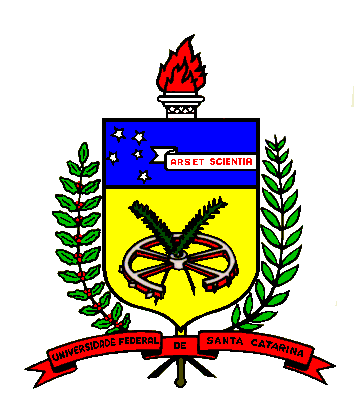 UFSC - Universidade Federal de Santa Catarina                  PREG - Pró-Reitoria de Ensino de GraduaçãoDAE   - Departamento de Administração EscolarINCLUSÃO INCLUSÃO EXCLUSÃO EXCLUSÃO Código disciplinaTurmaCódigo disciplinaTurma